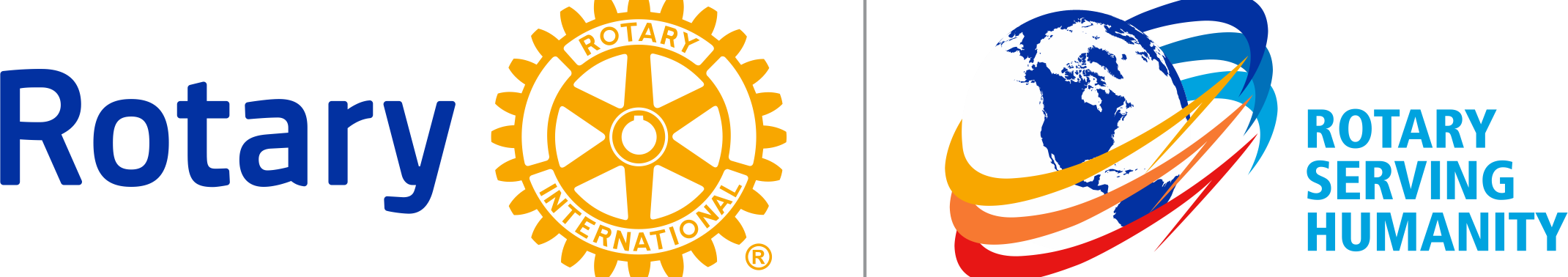 2016-2017 DISTRICT AWARDS AND RECOGNITIONBEST FAMILY OF ROTARY PROJECTSubmission Deadline: 7 April 2017Rotary Club of _____________________________________________Name of club president: _____________________________________ Signature of club president (required): __________________________ Date: ___________________The ‘Family of Rotary’ includes other service-minded people and groups who enjoy fellowship with each other and help expand the work of Rotary.  Sponsoring Rotary clubs and groups such as Rotaract and Interact clubs and the Rotary Community Corps serve side by side using their diverse vocational skills to improve the quality of life in their community.This award celebrates clubs that have acted as the ‘glue’ for these groups to come together to serve.  This could be demonstrated by one or more projects. Use additional sheets for more projects.Project NarrativeBriefly describe the project. Include Project Name; Project Start and Finish Dates.  What were your objectives?_____________________________________________________________________________________________________________________________________________________________________________________________________________________________________________________________________________________________________________________________________________________________________________What was accomplished? (Photographs can help to tell your story. Submit photographs that show beneficiary participation and demonstrate Rotarian involvement in the project. Total maximum file size of photographs: 5 MB)_____________________________________________________________________________________________________________________________________________________________________________________________________________________________________________________________________________________________________________________________________________________________________________Groups of people involved:_______________________________________________________________________________________________________________________________________________________________________________________________________________________ etcDescribe the interaction between your club and these groups during the execution of the project._____________________________________________________________________________________________________________________________________________________________________________________________________________________________________________________________________________________________________________________________________________________________________________What was the impact of the project on the beneficiaries?_____________________________________________________________________________________________________________________________________________________________________________________________________________________________________________________________________________________________________________________________________________________________________________===========================================================Submit completed form plus any appendices IN SOFT COPY by 7 April 2017 toPP Dolly Yeap , Email: dollyyeap@yahoo.com, H/P: +60127751638